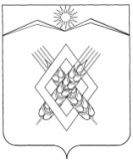 АДМИНИСТРАЦИЯ ХАРЬКОВСКОГО СЕЛЬСКОГО ПОСЕЛЕНИЯЛАБИНСКИЙ РАЙОНП О С Т А Н О В Л Е Н И Еот 02.04.2018                                                                                              № 24х. ХарьковскийОб утверждении Программы профилактики правонарушений, осуществляемой администрацией Харьковского сельского поселения Лабинского района в 2018 годуВ соответствии с частью 1 статьи 8.2 Федерального закона от 26 декабря 2008 года № 294-ФЗ «О защите прав юридических лиц и индивидуальных предпринимателей при осуществлении государственного контроля (надзора) и муниципального контроля» п о с т а н о в л я ю:1. Утвердить Программу профилактики правонарушений, осуществляемой администрацией Харьковского сельского поселения Лабинского района в 2018 году (прилагается).2. Должностным лицам администрации Харьковского сельского поселения Лабинского района, уполномоченным на осуществление муниципального контроля, обеспечить в пределах своей компетенции выполнение Программы, утвержденной пунктом 1 настоящего постановления.3. Ведущему специалисту администрации Харьковского сельского поселения Лабинского района О.В. Филипченко разместить настоящее постановление на официальном сайте администрации Харьковского сельского поселения Лабинского района.4. Контроль за исполнением настоящего постановления оставляю за собой.5. Постановление вступает в силу со дня его подписания.Глава администрацииХарьковского сельского поселенияЛабинского района                                                                      Н.Ф. ШумскийЛИСТ СОГЛАСОВАНИЯпроекта постановления администрацииХарьковского сельского поселения Лабинского района«Об утверждении Программы профилактики правонарушений, осуществляемой администрацией Харьковского сельского поселения Лабинского района в 2018 году»Проект подготовлен и внесен:Ведущий специалист администрацииХарьковского сельского поселенияЛабинского района                                                                      О.В. ФилипченкоПроект согласован:Глава администрацииХарьковского сельского поселенияЛабинского района                                                                      Н.Ф. ШумскийСпециалист 1 категории администрацииХарьковского сельского поселенияЛабинского района                                                                      Ю.С. СтрельниковаЗаявка на рассылку: Лабинская межрайонная прокуратура.Заявку составил:Ведущий специалист администрацииХарьковского сельского поселенияЛабинского района                                                                      О.В. ФилипченкоПРИЛОЖЕНИЕУТВЕРЖДЕНАпостановлением администрации Харьковского сельского поселения Лабинского районаот  02.04.2018 №  24ПРОГРАММАпрофилактики правонарушений, осуществляемой администрацией Харьковского сельского поселения Лабинского района в 2018 году1. Перечень видов муниципального контроля, осуществляемого администрацией Харьковского сельского поселения Лабинского района2. Мероприятия по профилактике нарушений, осуществляемые администрацией Харьковского сельского поселения Лабинского районаГлава администрацииХарьковского сельского поселенияЛабинского района                                                                      Н.Ф. Шумский№ п/пВид муниципального контроляУполномоченные на осуществление муниципального контроля1Муниципальный контроль в области торговой деятельности на территории Харьковского сельского поселения Лабинского районаСпециалист 1 категории администрации Харьковского сельского поселения Лабинского района Стрельникова Ю.С2Муниципальный контроль за сохранностью автомобильных дорог местного значения в границах населенных пунктов Харьковского сельского поселения Лабинского районаВедущий специалист администрации Харьковского сельского поселения Лабинского района Филипченко О.В№ п/пНаименование мероприятияСрок реализации мероприятияОтветственный исполнитель1Размещение на официальном сайте администрации Харьковского сельского поселения Лабинского района для каждого вида муниципального контроля перечней нормативных правовых актов или их отдельных частей, содержащих обязательные требования, оценка соблюдения которых является предметом муниципального контроля, а также текстов соответствующих нормативных правовых актов2 квартал2018 годаДолжностные лица, уполномоченные на осуществление муниципального контроля в соответствующей сфере деятельности, указанные в разделе 1 настоящей Программы2Осуществление информирования юридических лиц, индивидуальных предпринимателей по вопросам соблюдения обязательных требований, в том числе посредством разработки и опубликования руководств по соблюдению обязательных требований, проведения разъяснительной работы и иными способами.В случае изменения обязательных требований – подготовка и распространение комментариев о содержании новых нормативных правовых актов, устанавливающих обязательные требования, внесенных изменениях в действующие акты, сроках и порядке вступления их в действие, а также рекомендаций о проведении необходимых организационных, технических мероприятий, направленных на внедрение и обеспечение соблюдения обязательных требованийВ течение года (по мере необходимости)Должностные лица, уполномоченные на осуществление муниципального контроля в соответствующей сфере деятельности, указанные в разделе 1 настоящей Программы3Обеспечение регулярного (не реже одного раза в год) обобщения практики осуществления в соответствующей сфере деятельности муниципального контроля и размещение на официальном сайте администрации Харьковского сельского поселения Лабинского района соответствующих обобщений, в том числе с указанием наиболее часто встречающихся случаев нарушений обязательных требований с рекомендациями в отношении мер, которые должны приниматься юридическими лицами, индивидуальными предпринимателями в целях недопущения таких нарушений4 квартал2018 годаДолжностные лица, уполномоченные на осуществление муниципального контроля в соответствующей сфере деятельности, указанные в разделе 1 настоящей Программы4Выдача предостережений о недопустимости нарушения обязательных требований в соответствии с частями 5-7 статьи 8.2 Федерального закона от 26 декабря 2008 года № 294-ФЗ «О защите прав юридических лиц и индивидуальных предпринимателей при осуществлении государственного контроля (надзора) и муниципального контроля» (если иной порядок не установлен федеральным законом)В течение года (по мере необходимости)Должностные лица, уполномоченные на осуществление муниципального контроля в соответствующей сфере деятельности, указанные в разделе 1 настоящей Программы